Scenariusz zajęć logopedycznychTemat zajęć: „K jak Katarzyna"Opracowanie: Magdalena WesołowskaCel główny: Wywołanie głoski [k] i utrwalenie jej w sylabach, wyrazach.Cele szczegółowe:Usprawnienie narządów artykulacji głównie języka.Doskonalenie prawidłowego sposobu oddychania.Wzbogacenie słownika biernego i czynnego.Ćwiczenia percepcji wzrokowej i słuchowej.Pomoce dydaktyczne: lustro, kolorowe piórka, karty "Memory", karty w kształcie figur geometrycznych, dzwoneczki.Metody pracy: oglądowe, naśladowcze, słuchowe.Formy pracy: indywidualna.Przebieg zajęć:Powitanie.Ćwiczenia oddechowe ułatwiających wywołanie głoski k:- Chuchanie na zmarznięte dłonie (długie),- Chuchanie na lusterko, tak aby zaparowało,- Naśladowanie śmiechu różnych ludzi kobiety: ha, ha, ha, dziewczynki: hi, hi, hi, mężczyźni:ho, ho, ho, staruszki: he, he, he.Ćwiczenia oddechowe - dmuchanie na kolorowe piórka.Wywołanie głoski [k]. Ćwiczenia należy wykonywać przed lustrem, aby dziecko miało kontrolę nad ułożeniem języka w jamie ustanej. Rodzic prosi dziecko o szerokie otwarcie ust, a następnie ułożenia czubka języka za dolnymi zębami, dalej cofnięcie języka do tyłu i wymawianie dźwięku k...k...k. Jeżeli dziecko ma kłopoty z właściwym ułożeniem języka, można spróbować przytrzymać czubek języka za pomocą szpatułki    i prosić o wymawianie sylaby [ta]. Unieruchomienie czubka języka spowoduje, że jego tylna cześć uniesie się do góry. W takiej sytuacji dziecko zamiast [ta] wypowie [ka].Wywołaną głoskę [k] łączymy z sylabami, dziecko wymawia:ka, ko, ku, ke, ak, ek, uk, ok.aka, ake, aku, ako, eka, eke, eku, eko,uka, uke, uku, uko, oka, oke, oku, oko.Ćwiczenia percepcji wzrokowej, wzbogacanie słownictwa: „ Memory z głoską k” – podwójne obrazki przedstawiają ilustracje zwierząt. Zadaniem dziecka jest znaleźć parę takich samych obrazków, a następnie wydać odgłosy, jakie wydają odpowiednie zwierzęta.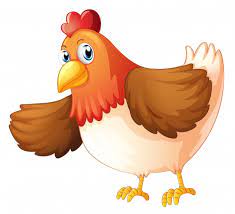 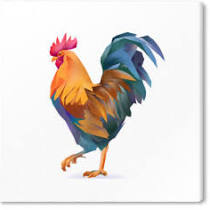 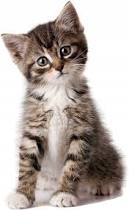 Utrwalenie wyrazów z głoską w nagłosie, śródgłosie i wygłosie, dziecko powtarza za rodzicem wyrazy:- kawa, Kamil, kolej, koło, kowal, komin, kula, krowa, kura, kalafior, koc, kelner, konwalia, kopalnia, kosz;- foka, bajka, fajka, lalka, ławka, makaron, okulary, mleko, wioska, laska, babka;- kajak, ołówek, buk, konik, słowik, muzyk, kurek, bałwanek, mak, plecak, pierścionek, dzbanek, burak, byk, pilnik, rak, bak;- kaktus, koszyk, kamyk, kukurydza, kok, kukułka;Zabawa logorytmiczna. Dziecko staje na dywanie, przed rozłożonymi kartkami                      w kształcie figur geometrycznych. Rodzic uderza w dzwoneczki lub klaszcze, a dziecko biega miedzy rozłożonymi figurami. Na hasło danego wypowiedzianego kształtu: koło, kwadrat, trójkąt, prostokąt  dziecko szuka go na dywanie i zajmuje przy nim miejsce.Tworzenie karty z wyrazami do tygodniowego utrwalania. Dziecko wymawia wyraz, jeśli wymowa jest poprawna to rodzic lub dziecko samodzielnie uzupełnia rubryki odpowiednimi kształtami.                     poniedziałek                    poniedziałekwtorekśrodaczwartekpiąteksobotawyrazkawakołokuramuzyksłowikkukurydza